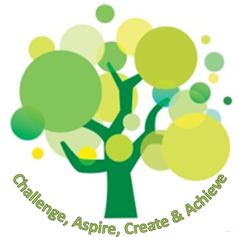 Friday 21st  December 2018Dear Parents,How have we reached the end of the Autumn term already – it seems only yesterday we came back to school in September.  What an amazing term we’ve had and it has been fantastic to see so much learning happening in classrooms.  My December update includes some November updates as well!Remembrance AssemblyIf you hav been in our entrance hall recently, you may have looked through the window and seen all the hard work which went into our Remembrance assembly.  Our work was based around the book ‘Where the Poppies now Grow’ and each class produced a piece of artwork to commemerate 100 years since the end of the First World War.  It is a fantastic display so please have a look through the window when you are next in.Children In NeedDuring this half term, we have also been fundraising for Children In Need.  This worthwhile cause benefits disadvantaged children throughout the country.  Our children are always very respectful and appreciative of the opportunities they have, which other children may not.  Team Brimrod has raised an amazing £247 this year.  Thank you for supporting us in raising as much money as possible for this worthy cause.School CouncilOur School Council have met twice this term led by our Head Boy and Head Girl.  They have decided on their priorities for the remaining two terms and they will be conducting a survey with their classmates during the first half of the Spring term to help them with the decisions.Christmas FairAs I write the FOBS Christmas Fair is about to get underway!  This popular event in the school calendar raises a lot of money to support our children.  This year, the FOBS team are raising money for us to replace the laptops we have in school as they are getting a little old!  There is a lovely display in the hall to show how much progress we are making.  This event can not take place without the support of the entire school team, but particularly the FOBS team and Mrs Smith and Mrs Morgan.  Thank you to everyone for supporting this amazing event.OfSTEDAs I have previously mentioned, I am awaiting an inspection from the Office for Standards in Education (OfSTED).  As we are a good school, I am anticipating a 1 day inspection with 1 inspector.  I will learn about the timing of our inspection the day before the inspector arrives.  As part of this, the inspector will ask me to gather your views.  This will be done electronically via a system known as Parent View.  Instead of sending a paper based questionnaire this term, I would ask that you log onto Parent View and record your views about school.  This would help an inspector gather information very quickly on a short inspection.To help with this, I will be organising open morning sessions where you can come into school to complete this.  Look out for the dates in the new year.School Calendar Mrs Morgan and Mrs Smith have updated the school calendar on our school website.  An important event next half term will be the Express Afternoon, which has moved to a Monday this year as a result of the comments during the Summer parent survey. This amazing afternoon showcases all the learning the children have had during their current topics and it will give you the opportunity to share in some of those learning experiences.  The next Express Afternoon will take place on Monday 11th February 2019 from 1:15pm until 3:15pm.  Save the date!Attendance and Punctuality You will have received a letter today, which gives your child/ren’s attendance.  As a school, we always aim for over 97% and any day a child misses really impacts on the progress the children make during the academic year.  If your child’s attendance is below 92%, you will have received an additional letter explaining that your child’s attendance will be monitored very closely during the next term and a referral may be made to external agencies to support us in raising your child’s attendance.  Where appropriate, I have also included a letter about your child’s punctuality. This is because our % of children coming to school late has increased dramatically over the last few weeks. It is really distressing for the children if they arrive after their classmates into school.  This is something else I will be monitoring closely during the Spring term and I will be making referrals to external agencies where needed.I hope I can count on your support in ensuring that your child attends school as much as possible.Parent Governors – We Need You!Our Governing Body has 2 vacancies for parents.  The Governors meet 6 times a year from 4:30pm until approximately 6pm to discuss all aspects of school life and to check that I am doing my job!  It is a very important role where key strategic decisions are made about the future of the school.  It is a massive commitment, but can be a very rewarding role.To give you further information, I am holding a meeting on Friday 11th January from 2:45pm to explain more about the role and answer any questions you have about the role.  If you are interested, please come along and see if it is something you would be interested in joining.I wish everyone a restful festive break and a safe start to 2019.  I hope we all get quality time to spend with our families and create many happy memories.  School reopens on Monday 7th January at 8:35am.I look forward to seeing everyone in the new year!Kind Regards,Mr S PerkinsHeadteacher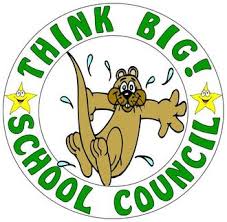 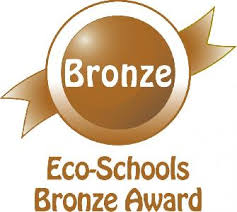 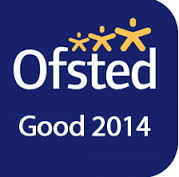 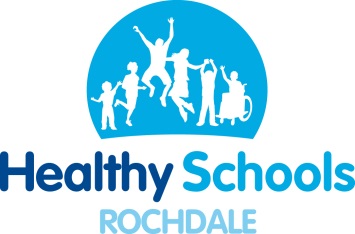 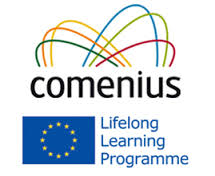 